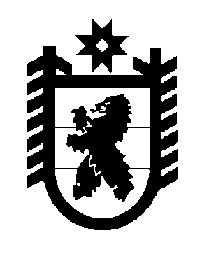 Российская Федерация Республика Карелия    ПРАВИТЕЛЬСТВО РЕСПУБЛИКИ КАРЕЛИЯРАСПОРЯЖЕНИЕот  23 марта 2018 года № 237р-Пг. Петрозаводск Рассмотрев предложение Министерства имущественных и земельных отношений Республики Карелия, учитывая решение Совета Пряжинского городского поселения от 21 декабря 2017 года № 205 «Об утверждении перечня муниципального имущества Пряжинского городского поселения, подлежащего передаче в государственную собственность Республики Карелия»,  в соответствии с Законом Республики Карелия  от 2 октября 
1995 года № 78-ЗРК «О порядке передачи объектов государственной собственности Республики Карелия в муниципальную собственность и порядке передачи объектов муниципальной собственности в государственную собственность Республики Карелия» принять 
в государственную собственность Республики Карелия из муниципальной собственности Пряжинского городского поселения автобус марки 
ПАЗ 32053, 2009 года выпуска, регистрационный знак К 012 ОН 10, идентификационный номер (VIN) Х1М3205С090004527.
           Глава Республики Карелия                                                              А.О. Парфенчиков